Der Kartentausch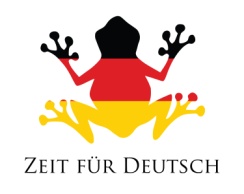 Great BritainEuropeGroßbrittanienEuropaDer KartentauschIreland EuropeIrlandEuropaDer KartentauschFranceEuropeFrankreichEuropaDer KartentauschGermany EuropeDeutschlandEuropaDer KartentauschAustriaEuropeÖsterreichEuropaDer KartentauschSwitzerlandEuropedie SchweizEuropaDer Kartentausch	The USANorth Americadie USANordamericaDer KartentauschCanadaNorth AmericaKanadaNordamericaDer KartentauschMexicoNorth AmericaMexikoNordamericaDer KartentauschArgentinaSouth AmericaArgentinienSüdamericaDer KartentauschBrazilSouth AmericaBrasilienSüdamericaDer KartentauschChileSouth AmericaChileSüdamericaDer KartentauschChinaAsiaChinaAsienDer KartentauschIndiaAsiaIndienAsienDer KartentauschJapanAsiaJapanAsienDer KartentauschNigeriaAfricaNigeriaAfrikaDer KartentauschEgyptAfricaÄgyptenAfrikaDer KartentauschSouth AfricaAfricaSüdafrikaAfrikaDer KartentauschAustraliaOcenaniaAustralienOzeanienDer KartentauschNew ZealandOcenaniaNeuseelandOzeanienQuiz Quiz Trade XDer KartentauschNew ZealandOcenaniaNeuseelandOzeanien Der KartentauschEgyptAfricaÄgyptenAfrikaDer KartentauschSouth AfricaAfricaSüdafrikaAfrikaDer KartentauschThe USANorth Americadie USANordamericaDer KartentauschCanadaNorth AmericaKanadaNordamericaDer KartentauschArgentinaSouth AmericaArgentinienSüdamericaDer KartentauschBrazilSouth AmericaBrasilienSüdamericaDer KartentauschChinaAsiaChinaAsienDer KartentauschX